 a                            P. Giuseppe  BergeseDedicoquesti “Divertimenti …”a mio padre e a mia madre:da loro ho imparatoa conoscere,amare,contemplare,gustare,interrogare e vivere con stuporeil mistero meraviglioso o soffertodella natura e del creato,di ogni persona e cosa,adorare, lodare,ringraziare e pregare Dio.Grazie, mamma e papà!Vostro figlio Giuseppe  (P. G. B.)                                                 D i v e r t i m e n t i  .  .  .                                       (parte prima)Villaggio  della  GioiaNarzole  (edizione originale riveduta 2014)                             Premessa: la seguente poesia è in piemontese. E' stata  composta da me per gli Sposi Novelli Catterina Bozzone  e Giovanni Bergese (mio fratello maggiore) per il loro Matrimonio (01 maggio 1967). Il giorno 01 maggio 2017 hanno festeggiato il 50° di Matrimonio: auguri!  Agli Sposi NovelliCatterina Bozzone e Giovanni Bergese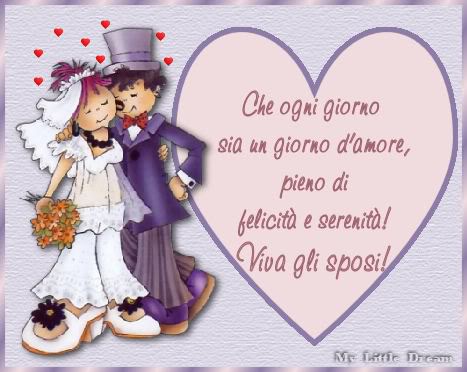 O Sposino e Sposina,mè carh Giuàn, mia bela Rina,veui [pronuncia 'o'  francese] mac dive dui parole,tirhà forha cun le moledalh mè keurh ['o' francese] trop grhòs e grahàsprtisà pei 'd  'n siàs.A fè 'd rime sùn nen bùnsensa tropi macarùn.Ebìn? Mi so nen cos dive:cantè so nen pei 'd 'l grhivee di merlu 'n sìma ahl piante,che lagiù sùn phropi tante.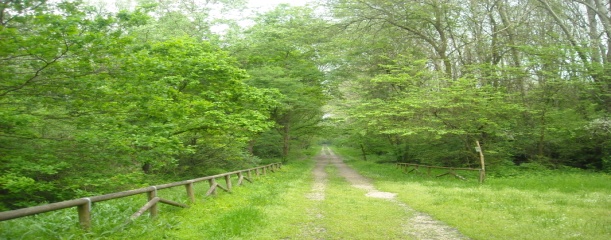 E vurìa 'ncù imitè'hl traciòlhe:  ma cum fè?O scardlìn,  sùh,  dìsmlhu ti;reu ['o' francese]ssignò,  sùh,  gìutme ti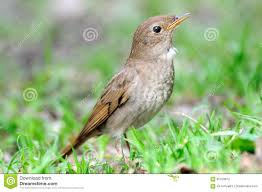 a cantè prh Giuàn e Rina,lo Sposino e la Sposina.L' hàn mariàsse! … Che pastìssveui['o' francese]sse bìn e dèsse ardrìss:lhè nen roba 'd thùti dì,sì, ai Dalhmàss o giù da lì.Sei cuntènt?  Nui lhu sperhùma e cun keurh['o' francese] 'n man v'augurùmatanta gioia e tanta bìnpr la vita fin'a fìn.Steve  alegre, semprhe 'n piota,mai viagè a bassa quota.Sagrhinève? …  Ma i sagrhìnvan e venu pian pianìn:anta pièie cume sùn,nen  campèie 'nt' 'n cantùn.E adèss fe'  bin atensiùncosa i vena 'nt' 'à lesiùn!Quand che a sèirha 'svìscu 'hl steilhe,lassù 'n ciel, pei dhl candeilhe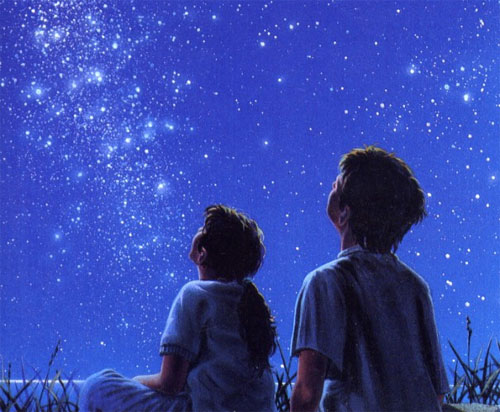 e 'd matìn u 'sleva u sùlagiù 'n fund, prhopi lagiù,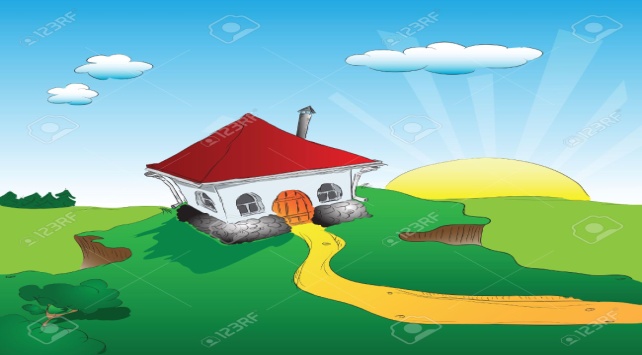 ricurdève dhl' urhasiùncum' fan thuti i cristiàn bùn.A Madona mica tant,Nùstr Signùr e thuti i  Sant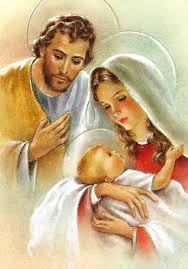 mi vurìa che preghèisie cun chièi lurh v' agiutèisi'nt' travài  e 'nt' i sagrhìn,prhchè 'hl cose van pì bìn,si iè chièi lurh lì dausìn:semprhe veu['o' francese]lhu 'hl vost bìn!E  lasève peuh['o' francese] nen pièmac dalh bèive e dalh mangè,dalh grhignè e mac dai piasì:ma che vìve u l' è susì?Anche 'hl bestie fan parhèi,che mac bèivu pr la sèi.Vìve semprhe da Cristiàn,thuti dì … ; sè, anche dumàn!Cumpatìsse, prdunèsse:sùn dui cose ch'anta fèsseprh nen vìve da 'nrabiàpei di can 'ncadenà.E vurèive tanta bìn,prhopi tanta fin' a fìna vui dui e ai veu['o' francese]sti fìi,semprhe semprhe ai veu['o ' francese]sti fìi.Tthut u passa: 'hl piante, 'hl fiùe cus'iè thut suta u sù;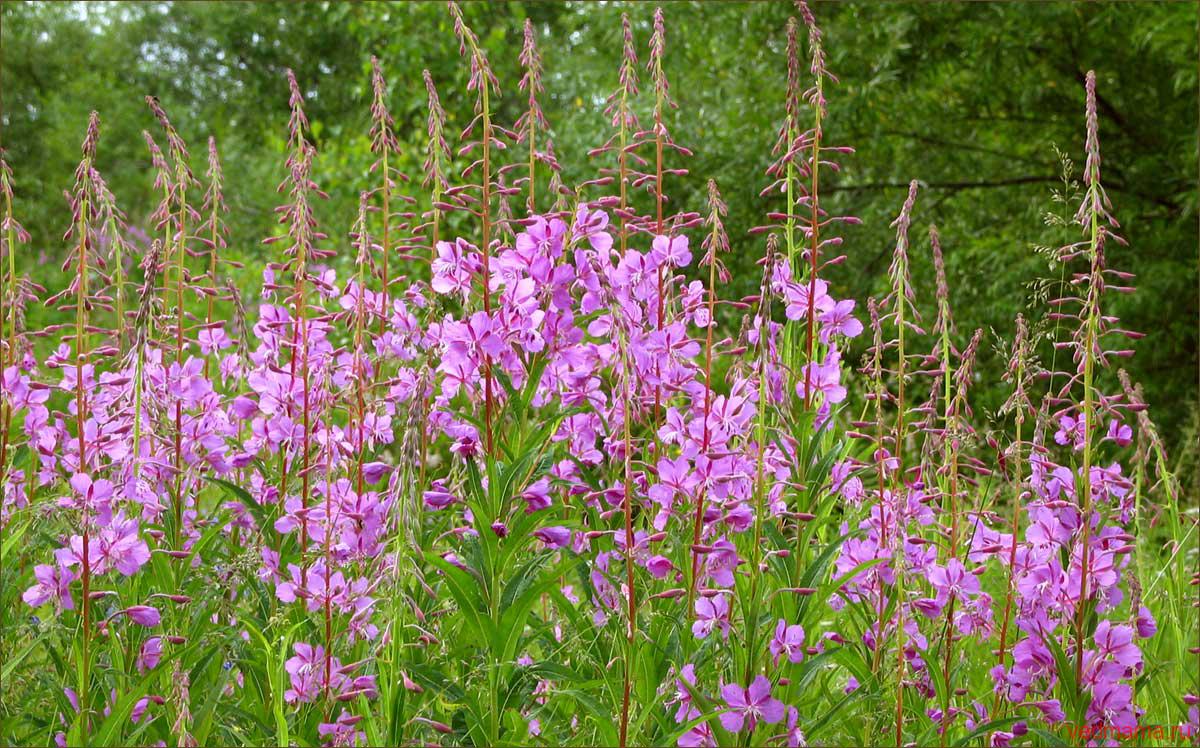 ma vurèise bin u resta:sè, vurèise bin è festa'n custa vita e altrha vita,'n marciànd a vostra drita,prh vagnève 'hl parhadìs,cume 'hl prhèive 'n cèsia u dìs.Thut susì culh keur ['o' francese]  'v lu dìma:bin vurèive fin' a sìma!Lhè Gesùh, che 'n keu['o' francese]  'v lu dìs:"Veui['o' francese]ve bìn plh Parhadìs!".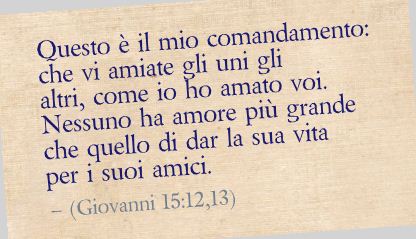 E mi adèss l' heu ['o' francese] già finì,chè pi gnente l' heu ['o' francese] da dì.Se mac neu['o' francese]ia fàve 'nhnì,prdunème bele sì.Ma,  Giuàn,  'scuta  'ncù 'na cosalì dausìn a tua Sposa:"Se i mè vers sùn sta'  nuiùs,prhchè  lùng e trop bundùs,pastissà pei 'd paciarìna,làssie stè! … Ti bèica Rina:chila è bela e prhusperhusa:a lhè prhopi tua Spusa!Bèica chila che ha 'd veu['o' francese] bìn!Sè: prh semprhe veui['o' francese]ve bìn!Tanti augùrhi  … !  Evviva i Spùs!Semprhe, semprhe … evviva i Spùs!                Tuo  aff.mo fratello P. Giuseppe     Dalmazzi  01 maggio 1967 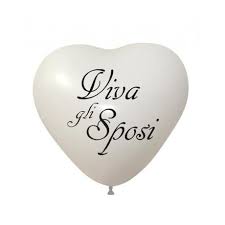            Il testo originale è stato  trascritto e diteggiato  con alcune correzioni  per la precisione di alcuni versi sul computer dal fratello Giuseppe con aggiunta di immagini al testo, estratte  da Internet. Grazie! Auguri per il vostro 50° di Matrimonio ! Felicitazioni e complimenti, carissimi Catterina e Giovanni! 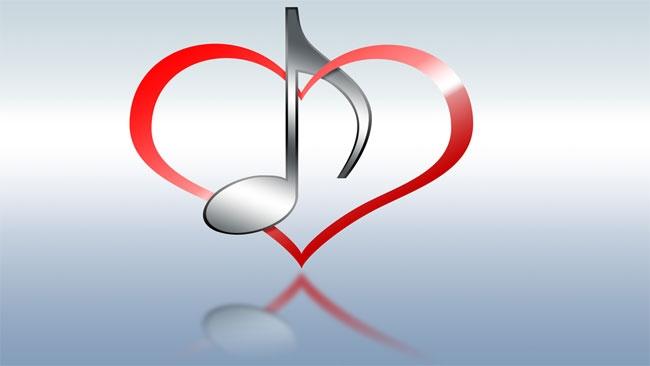 Narzole  24 giugno  2017 Solennità di S. Giovanni Battista: Buon Onomastico a te, Giovanni! A Rina, a te e a tutti i vostri cari auguro ogni bene e sempre tanta gioia in cuore … Ciao! Aff.mo cognato e fratello P. Giuseppe.            Sulla panchina (Ge-Nervi  agosto  1991 ore  21)A Nervi, presso il mar sulla panchina siedo e mi godo a oriente la marina.Esclamo: “Meraviglia! Che stupore!”;taccio, rifletto, medito nel cuore …Suonan dal campanile di San Siro le ore ventuno e in ciel l’aereo ammiro.Un treno passa sulla ferrovia:sferragliando, veloce fugge via!Osservo il litorale  di Camoglie tu, mare, i pensieri miei raccogli:in te nell’acqua si rifletton  luci,con la luna su in alto mi conduci;i raggi sembran perle sopra le onde:amico quel chiarore pace infonde.Sorridono le stelle tutte d’oro:la loro intimità io assaporo.Non trillan gli usignoli nel giardino,ma sogno il gorgheggìo canterino.Lontano un cane abbaia dal balcone:piangere sembra, lui chiama il padrone.Sussurra  lo sciacquìo sugli scogli:con dolcezza a tuffarmi par che invogli.Che profumo si esala qui vicino!Vien dai parchi: sarà…  il gelsomino?Di àgavi, tamerici, erbe marinein me gusto il sapor: paion… regine.In passeggiata a mare quanta gente!C’è chi ride, chi parla o tace e sente.Ecco i giovani correr: “footing” fanno;con gioia insieme, avanti e indietro, vanno.Camminan, lieti in cuor, gli innamorati:dialogando, si guardano estasiati.All’orizzonte occhieggiano lampare:stan pescator solerti a lavorare.Pongo intanto domande nella mente,tutto voglio capir razionalmente:“Perché nel cielo brillano le stelle?Sulla costa che fan quelle fiammelle?E tu, luna, lassù per chi riluci?Perché con quel sorriso mi seduci?Il sole come mai spunta ogni giorno?E questa brezza qui farà ritorno? Perché rapide passan le stagionie a ogni cosa, natura, fine poni?  Perché la vita?  Ma… perché la morte?E’ questa di noi uomini la sorte?Regna odio tra persone: come mai?Dove esiste rispetto, amore ormai?Eppur Cristo Gesù … da duemila anniha insegnato a evitar discordie e inganni!Servono forse a chi soldi, splendore,lavor, fortuna, studio, fama, onore?Cerca ognun l’interesse, la carriera:… e poi? Continue lotte…  Che bufera!”.Mi giro: sorridente un bel bambinovedo venire dentro il passeggino;lui culla mamma sua piano piano:felice lo accarezza con la mano.Solo devi fidarti …  Sì!  Qualcuno …Lui cura i fiori e lascia mai nessuno …Oh! Mistero …  La gioia ecco dove era:proprio qui tornerò domani sera.Ora mi alzo tranquillo, più sereno;fischiando, passa intanto un altro treno.E’ questo, o Nervi, un magico momento:dentro me l’universo amico sento …                                                   P. G. B.Ge-Nervi  02/09/1991                  Sera a NerviTi contemplo sul mare a Nervi, o sera,godo i profumi, ammiro i bei colori,sento per l’aria e gusto i tuoi sapori:provo nel mio cuore pace vera.Nella incantata, soffice atmosferaa me tu parli di ancestrali amori,di profetici, sempre nuovi alboriper questa umanità che si dispera …Vedo lontano il sole tramontare:par che porti con sé tutto il doloredel giorno, che mai più non tornerà;si riflettono i raggi sopra il mare:le onde diventan d’oro …  Che splendore!Sogno ancor …  La speranza fiorirà …                                   P. G. B.Ge-Nervi  04/09/1991      Sorgere del sole invernale a NerviSole, a Nervi da Vetta Portofinod’inverno sorgi e tutto si fa d’oro:la luce con stupor guardo, assaporo,contemplo, a Dio con il cuor mi inchino;con gioia a ognuno illumini il cammino:àgavi, tamerici con l’alloroti ringrazian, con me riuniti in corolieti cantan gli uccelli nel giardino.In cielo si sprigionano i tuoi raggi:stupendi si rincorrono sul mare,gèmmee si imperlan le onde …  Che fulgore!Con te mi portan verso nuovi viaggi;mi aiutano, mi dicon di sperare:nel mondo trionferanno pace e amore …                                  P. G. B.Ge-Nervi 07/09/1991                In ricordo di Raffaello Arzelà (1)Raffaello, con il cuore e con dolcezzapenso a te …  Sei partito come un fiore,che, cullato e baciato dalla brezza,vien reciso e conserva il suo fulgore.In eterno vivrai la giovinezza:di là c’è luce, pace, gioia, amore;di Dio già tu godi la carezza:consola chi si trova nel dolore,Rivedo gli occhi tuoi e il tuo viso:per color che ti stavano vicinobrillavano di vita e di bontà.L’intelligenza, il cuore ed il sorrisodi te serba chi amavi nel cammino:sei stella che per sempre splenderà.                                              P. G. B.Ge-Nervi  08/09/1991                               (1) N.B.: Raffaello Arzelà (1973-1991) è stato mio alunno nei tre anni della sua scuola media qui all’Emiliani di Ge-Nervi, dove pure stava frequentando il classico; è morto a Parigi il 02/09/1991.                  La neve a NerviCade la neve a Nervi: ammiro i fiocchialla finestra scendere per l’aria;la passeggiata a mare è solitaria:per il candore brillano i miei occhi.Ora guardo San Siro dirimpetto:fredda la brezza spira nella bruma,intanto verso il nìveo cielo fumada una villetta il bel comignoletto.Fisso lontano, al Monte Giugo, il viso;sono stupito che quei fiocchi a un trattodella città marina abbiano fattoun bel presepe: pare il paradiso.Oh!  Quanta neve!  Sogno in cuor Natale…Sul mar volteggia: lieve lieve scende;lieto contemplo e penso alle leggende:o Nervi, sembri un mondo pastorale!                                    P. G. B.Ge-Nervi  07/02/1991                   GioiaO gioia, mentre a Nervi io  ierserain passeggiata a mare camminavo,mi hai fermato con te sulla scogliera:i fuochi d’artificio ! Contemplavo …Guardavo a Recco nella notte nera;di luci, di colori mi beavo:azzurro, verde, giallo …  Che atmosfera!Incanto! Meraviglia …  Mi estasiavo.Provavo interiormente tanta pace:con ogni cosa amico mi sentivo,godeva il mio cuor felicità.Che dolcezza! … Così la vita piace;in quel momento magico gioivoe dicevo: “Per sempre starei qua … “.                                              P. G. B.Ge-Nervi  09/09/1991               MeditazioneQuel giorno, quando Dio lo vorrà,sorella morte, tu mi chiamerai;però, se penso a te, paura fai:perciò vicino sempre Lui mi sta.La sua mano di Padre mi daràcome la madre al figlio: tu lo saie, quando quella porta mi aprirai,la vita vera a me si svelerà.Spero, prego con fede… In quel momentoproteggimi, Giuseppe con Maria:donatemi dal cielo il vostro amore.Povero e peccatore io mi sento;Gesù, perdona tu l’anima mia:accoglimi con te nel tuo splendore …                                            P. G. B.Ge-Nervi  10/09/1991                       LibertàGabbiani, vi contemplo sopra il mare:felici vi librate con la brezza;pare eterna la vostra giovinezza:sulle bianche ali fatemi cullare.Io vorrei insieme a voi volaresu e giù per il cielo con dolcezza;vi godete l’azzurro: quanta ebbrezza!Oh! Per un po’ lasciatemi sognare …Dagli scogli vi ammiro con stupore;mai, dall’alba al tramonto, vi fermate:avanti e indietro …  vedo voi lì …, là …Del sole assaporate lo splendore;la gioia con quei giri vi gustate:donate a me la vostra libertà …                                            P. G. B.Ge-Nervi  11/09/1991                      AttesaSu Nervi rumoreggia il temporale;viene dal mar: lampeggia, come tuona!La valle tutta e la città rintrona:penso …  Chi vincerà tra bene e male?Scroscia la pioggia con un ritmo uguale:io ascolto …  San Siro le ore suonae la natura un inno antico intona:rivive un rito avito ed ancestrale …Qualcun si affretta in passeggiata a mare,una barca rientra al porticciolo:che cosa il mio cuore attende e vuole?Un treno vedo rapido passaree dopo un po’…  contemplo sopra il molol’arcobaleno e i raggi tuoi, o sole …                                           P. G. B.     Ge-Nervi  13/09/1991           Dopo il temporale a NerviDal campanile di San Siro sentosuonare a notte le ore dolcemente;brillan le stelle in ciel soavemente:che luccichio! Il cuor mio è contento …Oh! Dopo il temporale …  ecco il momento:quanta gioia! Rinasco interiormente: a Dio, vera luce, va la mente,felice sogno di angeli un concento. Io lontano vedo all’orizzontecon meraviglia ancora lampeggiare;sulle onde sembran fuochi: che splendore!Passa un treno veloce sopra il pontee la brezza da Nervi spira al mare;taccio, contemplo: lodo te, Signore …                                               P. G. B.   Ge-Nervi  14/09/1991               Ripresa della scuola             all’Emiliani di Ge - NerviDopo gli estivi mesi di vacanzail Collegio Emiliani è ancor più bello:riprendon scuola alunni a ritmo snello,si salutan gli amici in esultanza;ammirano in terrazza  mare in danza,dolce in sciacquio al suono in violoncellopare a ognuno cantar : "Son proprio quello,che allegro a voi sorride con fragranza … !".Stan con gioia in cortile: a rondinotti somigliano tornati in volo al nido,lieto il sole li indora con fulgore;campana suona:  simili a aquilotti 
seguono professor, che dice: " Guido 
voi dentro l' aula  ... !"  … E in cuor senton stupore!                                           P. G. B.     Ge - Nervi  27/09/1991                 Un sogno veroCiliegio, mi ricordi tu Loreto (1),quando bimbo dal nonno mi portavababbo o mamma: con gioia mi aspettava, mi abbracciava e baciava sempre lieto.Rivedo te fiorire tra il vigneto:di sole primavera si beava,su nel cielo l’allodola cantava;a maggio che colori nel roseto!Lui ora là riposa in cimitero:a quella casa … pensa il mio cuoree, ciliegio, anche tu non vivi più;però per me rimani un sogno vero:con i tuoi fiori, con il tuo splendoreancor felicità mi doni tu …                                  P. G. B.Ge-Nervi  15/10/1991                   (1) N.B.: A Loreto, frazione di Fossano (CN), abitava il mio nonno materno (morto il 18/06/1958).                    MonvisoMio cuor pensa a te,  amico Monviso:da Nervi sogna il tuo bel sorriso!Candide perle paion quelle nevi;fulgide, bianche brillan sui rilievi.Bambino contemplavo te e la vetta:maestosa verso il cielo azzurro svetta.Ricordo …  Il sol nascente ti baciavae, con splendor, di te si inebriava.Gèmmeo, alto tra le cime sfavillavi:un albero sembravi delle navi.In primavera liete le collinesi inchinavano a te come regine;prati, farfalle, grilli, uccelli a tedanzavano felici come a un re.Cristo a Pasqua risorgere vedevi:alleluia! Per Lui cantar volevi.Tutto fioriva: magici colori!Stupendo! Quei profumi …  Che bei fiori!Tu però … scatenavi temporali:guai c' erano d’estate, quanti mali!Scagliavi lampi, tuoni corrucciatosul grano biondeggiante, profumato,sul mais, sui verdi prati scintillanti,sulle viti, di pampini olezzanti;se infuriato la grandine mandavi,ovunque distruzione tu portavi:sentivo in me paura, gran dolore;piangeva la natura: che terrore!Spuntava bello poi l’arcobaleno;di nuovo sorridevo: ecco il sereno!L’allodola a trillar ricominciava,l’usignolo nel bosco gorgheggiava;le rondini davanti a casa miavolavano gioiose: che allegria!Garrivano, dicevano tante cose:sembravano contente come spose.Rinata la campagna risorgevae il lavoro ciascuno riprendeva.D’autunno mi piacevi …  Lo sapevi:variopinte ogni cosa  dipingevi;con marron, giallo, rosso coloravi:il paesaggio dintorno tu cambiavi.Con te frutti stupendi raccoglievo;nei cesti mele, pere, uva ponevo:ne gustavo qualcuno con dolcezza;che sapore per me! Che squisitezza!Riprendevo la scuola con gli amici:tutti insieme eravamo noi felici;bei tempi! Giocavamo, ridevamo:allegri, quanti scherzi facevamo!Rivedo la maestra, quel sorriso,che sereno irradiava in sé dal viso.Agli alunni insegnava con amoree ciascuno seguiva come un fiore;valorizzava in tutti il positivo:mai nessuno per lei era cattivo.Faceva le lezioni con chiarezza,unir sapeva serietà a dolcezza:come mamma gli alunni suoi capiva,mentre con vero gaudio in cuor gioiva.Penserà a me nel banco scolaretto?Stavo io là, pauroso, timidetto;oggi ancora purtroppo son così,ma lei ricordo lieta proprio lì …La ringrazio e per lei con fede in cuoreinvoco con amor Gesù Pastore. Con te, o Monviso, il grano seminare vedevo e il mais maturo spannocchiare;pure nascevan funghi sui fossati,tra le siepi, nei campi, sopra i prati.Udivo qualche uccello che cantava:forse con te l’autunno salutava.Santi e morti in novembre ricordavi:con me  con fede assorto allor pregavi …Bianca bianca la brina poi veniva,tutto la nebbia a volte in sé copriva.La galaverna a te gemme buttava:che fata! Piante, rami ricamava.Per il Natale tu Gesù Bambinocon i doni portavi a me piccino.D’inverno, appena il sole era calato,scrutando il tuo profilo, ero incantato;come catena d’oro luccicavi,poi la luna, le stelle contemplavi.In estasi guardavo: che splendore!Tanta felicità sentivo in cuore …Il freddo, il gelo insieme a me soffrivi,ma lieto per la neve tu gioivi;un presepe pareva il mondo intero:purtroppo questo ormai non è più vero!Salutami Dalmazzi (1), casa mia,mamma e papà di là …  Che nostalgia!Per me lontano, un sogno sei, Monviso:gioia al cuor doni tu … con quel sorriso …                               P. G. B.  Ge - Nervi 20/10/1991	  (1)N.B.: A Dalmazzi, frazione di S. Albano Stura (CN), si trova la mia casa natia (via Mondovì 43).                  Bisalta  (1)Bisalta, sempre infondi in me stupore:bambino, il mio cuore a te guardavae al sorgere del sole contemplavadi te vetta estasiato …  con splendore;scrutando tue nevi, con candorecornice di un presepe mi sembrava,sentivo la tua voce che cantava:“ Oh! Dormi: ninna nanna, mio amore … ! ”.Lieto da casa mia ti ammiravo:del mondo mi parevi tu regina,che a tutti dà tesori ed esultanza;felice per i prati, i campi andavo,tra i fior sognavo …, a me eri tu vicina,ti ascolto: come allor … mi dai speranza …                                         P. G. B.Ge-Nervi  22/10/1991	(1) N.B.: Bisalta è il nome di una montagna, posta a sud di Dalmazzi (fraz. di S. Albano Stura in provincia di Cuneo), dove si trova la mia casa natia.                  Luna su NerviLuna, stanotte sei meravigliosa:brilli su Nervi, luccichi sul mare,ti ammiro lieto…, voglio io sognare,gioisci tu nel ciel come una sposa;mi sembri tra le stelle bianca rosa,tu mi incanti, mi inviti a meditare:la tua luce, a me, sulle onde parecollana d’oro candida, preziosa.Vedo Camogli, Vetta Portofino,rive, monti trasformi in paradiso:godo estasiato i raggi tuoi, lì …, là …;tutto contemplo, stammi tu vicino:godo in te pace, dona a me sorriso,nel cuore infondi a me serenità …                                  P. G. B.Ge-Nervi  24/10/1991                           TiglioTiglio, presso la chiesa parrocchialeDalmazzi guarda e ammira i tuoi colori;tu, per la neve bianco, parli ai cuori:oh, l’inverno! Il presepe con Natale …In primavera il cantico pasqualeper il Risorto intoni, in lieti corigli uccelli a te rispondono canori:dal verde tuo al cielo l’inno sale.D’estate brilli d’oro con fulgore:sembri un re dai tuoi fiori coronato;spoglio, in autunno pensi all’aldilà …Don Marabotto (1) sempre, nel Signore,ricorderai: te giovane ha piantato;lui, per noi, come sole splenderà!                                           P. G. B.Ge-Nervi  06/11/1991	(1)  N. B. : Dedico questa poesia a Don Michele Falco e a tutti i Parrocchiani  di Dalmazzi di S. Albano Stura (CN) a ricordo di Don Giovanni Marabotto (morto il giorno 08/10/1991), che per 46 anni è stato Parroco dei Dalmazzi.                   NovembreLieto inizi, o novembre: Tutti i Santiil primo giorno tu festeggi e canti;tra gli angeli mi sembra in paradisocon te vedere Dio in trono assiso.Mentre tutto  con gioia ammiro,  nuovocuor sento dentro me  e fede rinnovo. L’anima in gaudio brilla di speranzacon tripudio, allegrezza in esultanza.Medito … ! Figlio son di Dio Padre,che mi dona Gesù, Maria  Madre.A Messa il prete ha  letto nel Vangelo:“… I vostri nomi  già son scritti in cielo!”.Il  giorno dopo sai tu ricordare" I defunti " e così mi fai pregare:“ Eterna pace,  luce a loro da',  o Signor, con amore,  con bontà! ".Se guardo campi, colli, vigne, prati,li vedo con stupore colorati:di un marrone, rosso, giallo tinti,meravigliosi sono i tuoi dipinti!Di un blu turchese, gèmmeo il ciel scintilla:il sole, nell’azzurro, d'oro brilla;contento sogno fata Primavera:mi par sentir cantar la capinera,contemplar con delizia rose in fiore;di nuovo tutto vive con splendore!Nei campi coltivati è nato il grano:tu lo nutri, proteggi con la mano.Che bontà! I cachi tuoi io assaporo:rosseggia ognuno con bellezza, in oro.Le caldarroste mi offri con amore;con piacere le gusto: che sapore!Dai crisantemi tuoi sono estasiato:da loro come un re sei coronato;così in tua beltà,  maestositàsembri venire tu dall’aldilà …Mentre felice danzi al freddo, al vento,in casa il focolar mi godo o sento.Per te la brina  stende il bianco manto,ma alza ancor qualche uccello al sole un canto.Assorto scruto le albe o i tuoi tramonti:contemplo quelle tinte al cielo, … ai monti!  Nella notte la luna con le stelleninfa in candore par tra pecorelle.Se tu sei corrucciato, nubi nerescateni tu con pioggia,  con bufere;improvviso ritorni poi sereno:anch’io insieme a te mi rassereno.Il mare occhieggia, luccica lontano;tu lo abbracci, lo baci piano piano:qual perle in lui rifulgono i tuoi raggie mi illudi a sognar vaghi miraggi.Lievi cadon le foglie: con dolcezzale culli, a tutte dai tua carezza.“Humus” quelle, lo sai, diventeranno:poi  nuove per aprile spunteranno …Per questo a te domanda il mio cuore:  “Perché si nasce? Come mai si muore?Che fanno in cielo stelle, luna, il sole?”.Dimmi: “Perché il dolore? … Chi lo vuole?Dov’è speranza, amor, concordia, pace?Perché qui in terra l’odio mai non tace? …”.  Tu conosci il mistero e il cuore umano:a me spiegare puoi, se vuoi, l’arcano;ma purtroppo non riesco a interpretarei segni tuoi: mi è facile sbagliare!Ogni giorno tu cambi all’improvvisol’atteggiamento, gli occhi tuoi, il viso:ora lieto, ora triste ti presenti;tu scherzi, ridi o piangi sugli eventi …Tanto somiglia a te la vita mia:provo gioia, dolor, malinconia.Mi lasci per un po’ fantasticare;poi mi inviti, mi aiuti a meditare.Sei mio amico, parli con realtà:svelare tu mi vuoi l' eternità …Spesso a me in buio oscuro o in luccichìo  dici: "Confida …  E' padre e madre Dio … !".                                         P. G. B.    Ge-Nervi  15/11/1991                 “Eine Kleine”Ascolto lieta musica suonare:è Mozart! “Eine Kleine”…: che magia!Infonde in me dolcezza ed allegria:desidera il mio spirito danzare.Mi par con ninfe alate di volare:gioisce con il cuor l’anima mia,contempla prati in fior la fantasia;che paradiso! Ho voglia di sognare…Il profumo dei gigli, delle rosein quell’ “incanto” godo ed assaporo:quanta armonia, che serenità!Strumenti a gara ridon come spose,vestite a festa, in bianco, azzurro, in oro:sono estasiato… Che felicità!                                     P. G. B.Ge-Nervi  30/12/1991                  PreadolescenteCon stupore contemplo lo “sbocciare"tuo, o preadolescente, e tua vita:pianticella mi sembri tu fiorita,che dal vento si lascia al sol cullare.La primavera in te vedo brillare:sprizzano gli occhi tuoi gioia infinitae ammiri tua meta, … alta, in salita:meravigliosa! … Tu … Sì , puoi sognare …Di miraggi, illusioni è costellatoil sentiero per tutti nel cammino,ma sai: bene e onestà danno esultanza.Non sciupar quel “tesoro regalato”:Dio sta a te in  difficoltà vicino,Lui "è papà e più madre" (1) e  dà … speranza … !                                     P. G. B.        Ge-Nervi  02/01/1992(1) Papa Luciani: dall' Angelus domenicale del 10 settembre 1978                 Magico incantoIeri, farfalla, ho visto te volarea mezzogiorno lieta nel giardinoal di là della casa del vicino,mentre udivo campane al ciel suonare;nell’azzurro ammiravo te librare,guardavo intanto Nervi, il mar turchino, il porticciolo, Vetta Portofino:con te voleva il mio cuore andare.Al tepore del sole ti beavia fine di febbraio: danzatricecon gaudio volteggiavi intorno a te;oh, meraviglia! Un sogno tu sembravi:eri di primavera annunciatrice;magico incanto, gioia hai dato a me.                                P. G. B.Ge-Nervi  28/02/1992             In quel momentoLucertola, in cortile tu correvifelice in quel momento stamattina:era il primo di marzo e ti godeviil caldo lieta, simile a bambina.Un trenino dipinto tu parevi:sorrideva la tua testolina;dal sole incoronata, risplendevicon oro, gemme  come una regina:L’incanto della fata Primaveracon voluttà hai sentito, assaporato:insieme gioivate d’esultanza.Al mio cuore dentro la buferahai guardato, così mi hai tu parlato:“Ritornerà la luce, la speranza …”.                                  P. G. B.Ge-Nervi  01/03/1992    Aurora primaverileUccellettograziosetto,che vocina stamattina!Dal giardinodel vicinoti ho uditoio stupito:gorgheggiavi;ti beavi …Che armonia!Che allegria!Ti sentivoe gioivo.Fata Auroraa quell’oraringraziavie lodavi.A doviziacon letiziail mio cuorecon amorevezzeggiavi, rallegravi.Per incantoil tuo cantoè svanito, è finito.Lieto il solesulle violeè spuntato:mi ha baciato.Gioia intensa,pace immensami hai donato:l’ho provato!Capinera,primaverahai portato,hai cantato:quel momentoancor… sento,uccellettograziosetto…                     P. G. B.Ge-Nervi  02/03/1992                   Poeta … ?Son forse … poeta? … Ho scopertoche dentro nel cuor mi divertole rime a comporre, a sognaree sulla realtà meditare.Contemplo, io ammiro, assaporo:il mondo mi par tutto d’oro.Mi piace scoprire il mistero,del cosmo … conoscere il vero.Virtù, bene  sempre insegnarevorrei nel tentar "rime fare …".Saranno i miei versi forzati,non belli, per niente elevati:pazienza! Potrà pure darsi,agli altri concedo lagnarsi …Al critico chiedo perdonoe ringrazio lui  per il dono.Me forse incantar vuole “lode”?… Ma è contento  chi in cuore  “gode”!                            P. G. B.Ge-Nervi  03/03/1992                        EvasioneSentivo dentro il cuor malinconia;era martedì grasso: proprio bello!Per celia ho detto a cena a un confratello:<<Vado in camera a far una “poesia”…>>.Là giunto, ho acceso allor la radio miasoltanto per distrarre un po’ il cervello:che musica gioiosa … da monello!Offenbach! Meraviglia: che allegria!Si intrecciavan le voci e gli strumenti: scherzavan come tanti birichini, che lieti si rincorron per giocare.A me tutti parevano contenti:io godevo ai loro sorrisini;felice mi sembrava di sognare …                                      P. G. B.Ge-Nervi  04/03/1992                 Come una madreO Dio, in te rifugio tu mi hai dato:me, lo sai, mai delude tuo amore;se cado, con bontà sollevi il cuoree al buio, o Padre, a me luce hai donato.Giardini, rose in fiore hai preparato,per me trasformi in gioia ogni dolore;sempre perdoni tu me peccatore:in croce tuo Figlio mi ha salvato.Per via guidan me le tue manicome una madre fa al suo bambinoe nell’angoscia la speranza dai.Con tuoi raggi tu fulgido rimaninella notte più oscura a me vicino:quando tu lo vorrai …, mi chiamerai …!                                                  P. G. B.Ge-Nervi  05/03/1992                   Per radioPer radio stamattina … che ho sentito!“Concerto in la maggiore” di Tartini:incanto! Gli strumenti ed i violiniestasiato ascoltavo: sì, ho gioito.Oh, prodigio! Il solista mi ha stupito:pareva un usignol tra canarinicon trilli al cuor dolcissimi, divini;allegre, angeliche armonie ho udito…Mi è sembrato gustare il paradiso:come rondine libero volavoin quel giardino magico, fatato.Vedevo il sol baciarmi: che sorriso!Di ritmo, note, suoni mi beavo:con gigli e rose il mondo io ho sognato …                                        P. G. B. Ge-Nervi  16/03/1992                 Crepuscolare istante a NerviRossi nastri di nuvole leggereti incoronano lieti, o luna, in cielo:crepuscolare istante! Il tuo velosussurra misteriose cose vere …Le tue parole ascolto; son sincere:tu conosci degli uomini l’aneloe il breve viver con il suo sfacelo,me … dell’eternità sai persuadère …Pratican “footing” sulla passeggiatagiovani insieme allegri, sorridenti,mentre contemplo il mar di Nervi … là …Guardo assorto la luce tua doratae te i miei occhi godono contenti:tu doni al mio cuor… felicità.                                             P. G. B. Ge-Nervi  15/05/1992               Spettacolo crepuscolare a NerviStupende, o rose, sorridete al mare;il parco, le onde, l’aria profumate:vi contemplo…, con gioia mi parlate;sembrate spose allegre o perle rare.Come regine fulgide all’altarenel crepuscolo a Nervi sfolgorate:spettacolo magnifico! Brillatee sento il mio cuor con voi sognare.Mentre io ammiro Vetta Portofino,la marina, le rive sue bellee la luna sbocciar lassù nel cielo,godo il vostro colore a me vicino;poi scenderà la notte con le stelle:voi con me cullerà… nel dolce velo.                                                 P. G. B. Ge-Nervi  16/05/1992               Gioia crepuscolare a NerviBianche rose canine, che ridetein passeggiata a Nervi sopra il marementre dalla ringhiera vi godeteil Golfo Paradiso, le onde chiare,vi contemplo estasiato; lo sapete:mi fate nel crepuscolo sognare,perché voi ninfe al mio cuor paretee dite: “Devi qui con noi restare …”.Amica intanto cielo spunta  luna,che su lampare vede i pescatori:la notte a  lor fatica porterà;con letizia vi ammiro ad una ad una,con stupor guardo e penso: “Che colori!Qual gioia! Date a me serenità …”.                                         P. G. B.Ge-Nervi  18/05/1992                     Pioggia amicaIl ticchettio ascolto contro i vetridella finestra chiusa, o pioggia amica:par che tu cose misteriose dicae per il mio cuor qualcosa impetri;sorridente il giardino, a pochi metri,sembra che con amor ti benedica:porti alle rose gioia nuova, antica,scacci da me i pensieri neri, tetri.Con generosità ridai sorrisoall’erba, ai fiori, all’anima assetata:a tutti sai donar felicità;io per te mi sento in paradisoe la natura, al sole illuminata,al tuo ristoro lieta brillerà.                                      P. G. B.Ge-Nervi  22/05/1992             Arcobaleno su NerviStasera, arcobaleno, ti ammiravo:magico là dal mare ti innalzavisopra Nervi, che lieto coronavi;dei tuoi colori in cuor mi inebriavo!Mentre te, le rive, i monti contemplavo,tu con dolcezza e amore mi parlavi;con gioia il tuo incanto mi svelavi:io di te felice mi beavo.Vedevo a oriente Golfo Paradisoe sopra le onde Vetta Portofinoallegri incorniciarti con ebbrezza;dall’alto mi donavi il tuo sorriso:in me sentivo Dio più vicinoe pensavo all’eterna Sua bellezza.                                               P. G. B.Ge-Nervi  23/05/1992                           Mamma…Mamma…  Ti vedo ancor fra i tuoi bei fiorilà sul poggiolo della tua cucina:in mezzo a lor sembravi una regina,che è felice e per tutti dà tesori;tu sempre incoraggiavi  i nostri cuorie con la tua arguta battutinascherzavi lieta come una bambina,sopportando serena i tuoi dolori…Nella notte il Signore ti ha chiamato;con fede la tua lampada splendeva:ora vivi con Lui nell’aldilà;quaggiù consola noi e chi hai amato:per ciascuno il tuo viso sorrideva; prega tu per i figli con papà…             Tuo figlio Giuseppe  (P. G. B.)Ge-Nervi  04/07/1992	N. B. : Dedico questa poesia  alle mie sorelle e ai miei fratelli, a tutte le persone care a nostra madre in suo ricordo… e come stimolo a vivere i suoi esempi e quanto ha insegnato…	Grazie, mamma!	(Mia madre è morta verso le 2,30 di notte in data 26/06/1992: liturgicamente ricorreva la solennità del Sacro Cuore di Gesù; era nata il 07/08/1911)                              Agli sposi novelli                              Bruna Bergese e Antonio Pettiti        Bruna e Antonio, mi permetto       dedicarvi…  un sonetto;       questo è il titolo, sposini:      “Al sol… due fiorellini”.C’era una volta…  Oh, che storia bella!Al sol brillavan due fiorellinicon profumo e con tanti sorrisini:re lui sembrava, lei la reginella.Trasformati in colombo e colombella,or, come in sogno, lieti stan vicini:eccoli, Bruna e Antonio: che sposini!Insieme seguiran la loro stella…Ai parenti, agli amici, ai conoscentiserenità, speranza e gioia date:vi augurano di cuor felicità;fate il bene e sarete voi contenti:nel Signore e in Maria confidate,vivete il vostro amor nell’unità!            Ho finito: perdonate		            queste rime un po’ forzate;	           noi brindiamo a voi gioiosi	          e gridiam: “Viva gli sposi!”.                                            P. G. B.Ge-Nervi  31/07/1992                  Felicità contemplataVoci gioiose, allegre di bambinimi hanno reso contento, lieto il cuorecon loro gridi dolci ed argentini:sembravano un concerto in la maggiore;sentir mi è parso Mozart o Tartinicon l’orchestra di esperto direttore:che armonia quei flauti, quei violini,suonati insieme a gara con stupore!Dopo un po’ lo spettacolo è finito,ma nella mente ancora immaginavogli occhi sereni, i giochi, quel sorriso;con gaudio il mio spirito ha gioito, dentro me con ebbrezza contemplavoloro felicità: che paradiso!                                    P. G. B.  Ge-Nervi  03/08/1992                  Gioia improvvisaBimba, ti ho visto correre feliceiersera all’improvviso sopra il molo,che protegge di Nervi il porticciolo:tua gioia tante cose ancor mi dice …Pensavo in quel momento: “Benedicete babbo, mamma; sembri tu un giaggiolo,che aulente in mezzo ai fiori si erge solo,o sopra il mare verde tamerice".Sono svaniti i crucci tristi, neri, che dentro nello spirito sentivo:mi hai donato la tua ilarità.Sussurravi innocente: “Il cuore sperisempre: vivi sereno…!”; io gioivo,mentre ammiravo te con ebrietà.                                              P. G. B.Ge-Nervi  10/08/1992                     Più in su … !O luna, tra le nubi scherzi, giochi:passano sorridendo a te davanti,mentre stendono lievi drappi e manti, che tu trasformi in oro o in tenui fuochi;di lassù terra vedi:  par che invochiluce in candor dai raggi tuoi sgargianti,mentre in te irradia ai monti bei diamantineve e aria vibra in suoni dolci, fiochi.Uomo ammira,  contempla tua via:in cielo ti diverti a nascondino,intanto la realtà gli sveli tu … ;scrutan suoi occhi te con nostalgiae, come madre ancor ninna il bambino,a lui sussurri tu: “Guarda più  in su … !”.                                     P. G. B.   Ge-Nervi  11/08/1992                 Scena di vitaNell’acqua fredda di un torrente alpinovolando era caduto un rondinino. Intorno a lui la madre svolazzava:il figlio con amor salvar tentava.Sulla riva passava un ragazzetto;comprese: si chinò sul piccoletto.Lo raccolse con gioia, piano pianolo asciugò dolcemente con la mano.Lo scaldò, poi in alto lo lanciò;la rondine col figlio in ciel cantò.Il bimbo nell’azzurro al sol guardava:quella scena di vita contemplava …                             P. G. B.Ge-Nervi 13/08/1992                 A Maria AssuntaCon gioia in ciel tra gli angeli osannanti,Maria, sei assunta dal Signore;per te, Regina, cantano esultanti:tu di luce risplendi con fulgore;l’universo, la terra  tripudianti,contemplando estasiati te in splendore,“Gloria! Alleluia!”, lieti con i santie con gli angeli, acclamano in stupore.Vergine e Madre, sei glorificata nell’anima e nel corpo in paradiso:godi in eterno in ciel tuo Gesù; Madre da Lui in croce ci sei data:dona a noi tuo aiuto ed il sorriso,  con bontà per i figli prega tu.                                       P. G. B.Ge-Nervi  15/08/1992A P. Ignazio Argiolas con stima e con affettoCantico a S.Girolamo Emiliani (da un manoscritto anonimo del sec. XX)(piccola recita - edizione ottobre 2004)			(Quando si apre il sipario, un gruppo di ragazzi/e –che è composto  da un insieme di 18 elementi e che forma il coro- è in atteggiamento di preghiera  davanti al quadro di S. Girolamo Emiliani: alcuni con la persona rivolta al pubblico stanno in ginocchio [in semicerchio ai lati in modo che sullo sfondo si veda bene il quadro], altri [disposti dietro a quelli in piedi] con le mani giunte o in posizione simile. Il solista sta sulla parte destra o sinistra –come meglio pare- del palcoscenico, piuttosto in avanti: è rivolto al pubblico  e al microfono proclama la strofa 1)Solista:1 –  Con gioia a te, Emiliani,                    un cantico eleviamo                    e supplici con gli orfani il tuo nome                    unanimi invochiamo noi con fede:                    la nostra voce ascolta,                    o padre, tu dal cielo.	(Terminata la strofa 1, subito il coro risponde proclamando il breve ritornello, riportato qui sotto; intanto il solista va a unirsi a quelli che formano il coro e rimane con loro)Coro:                     Proteggi, o San Girolamo, i tuoi figli                              e per noi tutti prega con amore.	(Terminato il rit., dal gruppo del coro si stacca il I gruppetto di 6 ragazzi/e che si portano verso la parte anteriore del palcoscenico e lì uno accanto all’altro, rivolti verso il pubblico, al microfono in ordine –uno per volta per ogni singola strofa- proclamano le seguenti strofe)I gruppetto:prima voce:     2 – Tu, vinto e prigioniero,                              Maria supplicasti:                              la Vergine esaudì tua preghiera                              e a te, qual Madre, diede il suo aiuto;                              tu, libero, ti offristi                              per sempre a Gesù Cristo.seconda voce:  3 – Girolamo, ascoltasti                               la voce del Vangelo:                               “Lasciate che a me vengano i bambini:                              prepara Dio a loro il suo Regno”;                               “Va’, vendi e tutto dona:                               il premio avrai in cielo”.terza voce:       4 – Con carità, con cuore                               amasti gli orfanelli                               e, quando per le piazze tu vedevi                               fanciulli senza cibo e senza casa,                               per loro fosti padre                               nel nome del Signore. quarta voce:     5 -  Il pane tu con fede                               ai poveri spezzavi;                               da te ciascuno aiuto riceveva                                e tu servivi in tutti Gesù Cristo:                               o padre, come luce                               brillava il tuo cammino.quinta voce:     6 – Il grano tu mietesti                               insieme ai contadini:                               a loro il catechismo tu insegnavi,                               spiegando la Parola del Signore;                               ognuno al paradiso                               guidavi con letizia.sesta voce:       7 – Donavi tu, Emiliani,                               ai poveri il conforto:                               in chi era nel dolore e senza luce                               speranza, fede, amore tu infondevi;                               felice proclamavi                               il Regno del Signore.	(Terminata la strofa 7, subito il coro risponde proclamando il breve rit., riportato qui sotto; intanto   i componenti del I gruppetto  ritornano a unirsi  a quelli che formano il coro e poi rimangono fermi con loro)Coro:                Te noi, o San Girolamo, preghiamo:                         tu con Maria i poveri consola.	(Terminato il rit., dal coro si stacca il II gruppetto composto da 6 ragazzi/e, diversi da quelli del I gruppetto; essi si portano verso la parte anteriore del palcoscenico e uno accanto all’altro, rivolti verso il pubblico, al microfono in ordine –uno per volta per ogni singola strofa- proclamano le seguenti strofe)II gruppetto:prima voce:           8 – Pensando ai tuoi peccati                                    facevi penitenza;                                    quando vedesti tu due fratelli,                                    con ira litigando bestemmiare,                                    il fango masticasti                                    e Dio tu adoravi.seconda voce:       9 – Vegliando supplicavi                                    in lacrime il Signore;                                    digiuno confortavi gli ammalati,                                    i morti nella notte seppellivi:                                    l’Angelo tuo in cielo                                    offriva tutto a Dio.terza voce:           10 – O padre, visitavi                                    le vedove e i bambini;                                    dal mondo conservasti puro il cuore,                                    Gesù Cristo nel prossimo tu amasti                                    e servo ti facesti                                    con gioia ai derelitti.quarta voce:         11 – In Dio tu, Emiliani,                                     soltanto confidavi:                                     i doni, le ricchezze rifiutasti                                    sicuro dell’aiuto del Signore                                     e povero volesti                                     per sempre tu restare.quinta voce:         12 – Miracoli e prodigi,                                     Girolamo, compisti:                                     nel nome del Signore con la mano                                     cacciasti via i lupi  dai tuoi bimbi                                     e l’acqua dalla roccia                                     sgorgò al tuo volere.sesta voce:            13 – Per gli orfani assetati                                     mutasti l’acqua in vino                                     e, quando i tuoi fanciulli senza pane                                     avevan fame, Dio tu invocasti:                                     bastò per tutti, o padre,                                     il cibo con stupore.	(Terminata la strofa 13, subito il coro  risponde proclamando il rit., riportato qui sotto; intanto i componenti del II gruppetto ritornano a unirsi a quelli che formano il coro e poi rimangono fermi con loro)Coro:                      Con fede, o San Girolamo, preghiamo:                               gli orfani tutti libera dal male.	(Terminato il rit., dal gruppo del coro si stacca il III gruppetto   composto da 6 ragazzi/e, diversi da quelli del I e del II gruppetto; essi si portano  verso la parte anteriore del palcoscenico uno accanto all’altro e, rivolti verso il pubblico, al microfono   in ordine –uno alla volta per ogni singola strofa- proclamano   le seguenti strofe)III gruppetto:prima voce:            14 – Discepolo tu fosti                                       di Cristo Crocifisso:                                       “Rinunci a sé chi vuol con me venire                                        e  lui prenda ogni dì la sua croce”;                                        “Tesori accumulate                                        per voi lassù nei cieli …”.seconda voce:         15 – Girolamo, in ginocchio                                        pregando supplicavi:                                        “Non essermi, Signore mite e buono,                                        tu giudice, ma dolce Salvatore!”;                                        Gesù …!  Amore mio,                                         in te confido e spero!”. terza voce:              16 – Tu, prima di morire,                                        la croce disegnasti                                        e, sol nel Redentore confidando                                        dicevi a tutti: “Questo mondo passa:                                        i poveri servite,                                         seguite il Crocifisso!”.quarta voce:            17 – Gesù te, servo buono,                                        accolse in paradiso:                                        con gli angeli, Maria e tutti santi                                        con gioia lieto canti gloria a Dio;                                        o padre, a te veniamo:                                        dal cielo per noi prega.quinta voce:             18 – Uniti noi in coro                                         tuo aiuto imploriamo;                                         la nostra voce supplice a te sale:                                         proteggi con la Vergine i tuoi figli;                                         in ogni cuore infondi                                         speranza, fede, amore.sesta voce:                19 – Ai giovani tu dona                                          la luce nel cammino;                                          noi libera dal male con Maria,                                          che Madre delle Grazie tu invocavi,                                          e guida tutti al bene                                          nel nome del Signore.	(Terminata la strofa 19, subito il coro risponde proclamando il rit., riportato qui sotto; intanto i componenti del III gruppetto ritornano a unirsi a quelli che formano il coro e si fermano con loro)Coro:                         Te noi, o San Girolamo, invochiamo:                                  tu, padre buono, i giovani conforta.	(Terminato il rit., dal coro si stacca il solista che aveva recitato la strofa 1: si porta verso la parte anteriore del palcoscenico e al microfono proclama la strofa 20)Solista:                    20 – Con te lieti, Emiliani,                                        noi ringraziamo Dio,                                        che in provvida bontà donare volle                                        agli orfani te padre con amore:                                       con Maria proteggi                                         in tutti Sua Vita!	(Terminata la strofa 20, il solista rimane fermo davanti al microfono e con la voce si unisce al coro, che risponde per l’ultima volta proclamando il rit., riportato qui sotto)Coro e Solista (insieme):   San Girolamo,  in giubilo noi lieti                                                                                    unanimi con te Dio acclamiamo!	(Terminato questo rit., si chiude il sipario)                                                                                     P. G. B.               Ge-Nervi  31/01/1986	N.B.:  Questa piccola recita, intitolata “Cantico a S.Girolamo Emiliani”,  è stata messa in scena dagli alunni di III media A dell' Emiliani di Ge-Nervi  nel pomeriggio del giorno 11/02/1986 al “Quadrivium” di Genova in occasione della celebrazione ufficiale del V Centenario della nascita di S. Girolamo Emiliani: erano presenti autorità religiose  del nostro Ordine (P. Generale P. Pierino Moreno, … ), autorità religiose e civili della città di Genova e provincia, della Regione Liguria, genitori, amici, alunni, ex-alunni, simpatizzanti.                Nel camminoL’anima mia esalta te, Signore,ed esulta felice il cuore mio:sei di tutti creatore, salvatore;con l’universo canto lieto anch’io.O Dio, abbassi  tu con disonoredei superbi qui in terra ogni desìo;gli umili innalzi al cielo con fulgore,loro brillare fai con sfavillìo.Con Maria Gesù mi hai tu donato:Lui in croce  l’ha data a me per madre,ti voglio con amore ringraziare.Ma… da pensieri tetri son provato;in te confido: so che tu  sei Padree aiuti nel cammino me a sperare.                                            P. G. B.Ge-Nervi   25/08/1992                         Papà …Risento  ancor la voce tua armoniosa,papà … Quando in campagna tu cantavi,era musica al cuor meravigliosa:lieto con gli usignoli gareggiavi!Conducevi una vita laboriosa:i figli tuoi nel bene tu educavie, poiché senza spine non c’è rosa,a noi … di sacrificio esempio davi.Con delizia sapevi coltivare:in giugno al sol splendeva d’oro il grano,libero, bello da ogni impurità!Prati e campi brillavan come altare;ora contempli, godi tu l’arcano:con mamma aiuta noi … dall’aldilà!               Tuo figlio Giuseppe  (P. G. B.)Ge-Nervi  27/08/1992	  N.B.: Dedico questa poesia alle mie sorelle e ai miei fratelli, a tutte le persone care a nostro padre, in suo ricordo dopo 20 anni dalla sua morte … e come stimolo a vivere i suoi esempi e quanto ha insegnato …	  Grazie, papà!  (Mio papà è morto la mattina del 12/01/1972, era nato il 13/07/1906)                    BalbettìoImmenso Amore, Verità, Bontà!Ti adoro, mio Dio, in umiltà:sei Tu del cosmo con stupor Signore,degli uomini Creatore, Salvatore.Te con giubilo i Santi tripudiantiin coro lodano con inni e canti.Bellezza tanto antica, sempre nuova,per Te, in Te l’universo si rinnova.A tutti irradi luce, gioia, vita:qual faro brilli all’anima smarrita.Tu mi hai donato, o Padre, il tuo Figliocon la Madonna, immacolato giglio:nella Vergine il Verbo si è incarnato,è morto Lui in croce condannato;ha per noi riaperto il paradisoed ha riunito il mondo in sé diviso.E’ glorioso risorto il terzo giorno,di luce splendida, divina adorno;in cielo asceso, là nostro avvocato,prega, intercede e un posto ha preparatoper coloro che ascoltan  sua voce:“Chi mi vuole seguir, prenda la croce …”.Re alla fine con gli angeli verrà:i vivi, i morti allor giudicherà.Il Santo Spirito alla Chiesa ha dato,affinché la difenda dal peccato,lieta proclami, annunci con amoreil vangelo di Cristo Redentore.O Dio! … Fuoco, Fiamma, Carità!Tu illumini la mia oscuritàed abbagli l’umana debolezzacon l’infinita, arcana in Te Bellezza.Te qual giudice temo: peccatoresono io, ma perdoni Tu ogni errore.Qui in terra vivo come un pellegrino:con amore mi guidi nel cammino;a me dai, nel dolor, di Te il  sorrisoe, non visto, accarezzi il mio viso.Tu con delicatezza, con bontàguarisci, infrangi in me la sordità.Vuoi che io Padre Te qual figlio chiami:il tuo aiuto sempre doni, mi ami.Permetti o mandi sofferenze e penesoltanto per il mio vero “bene”:si compia in me la Tua Volontàe mia anima avrà serenità.Ha luce il cuore mio sol da te;o Dio, tu mi hai creato: sai perché.Lungo il sentiero Tu precederai, la tua mano amica mi darai.Su … Su … Sulla montagna saliremo: insieme piangeremo, canteremo;cammineremo tra gli abeti e i pini,in cordata staremo noi vicini.Se in qualche precipizio finirò,mi prenderai con te: salvo sarò!E … , quando incontrerò difficoltà,al sole d’oro tutto brillerà.Di notte gusteremo lo splendoredelle stelle nel cielo: che fulgore! La luna gioirà simile a sposa,riderà sulle nevi come rosa.Su … Più su … Sempre come vorrai Tu!E poi … Lo spero … Insieme … noi … lassù …Ti ringrazio … Con fede prego, o Dio:perdona questo mio … balbettìo …                                                 P. G. B.Ge-Nervi  29/08/1992           Al campanile di Pieve LigureCampanile di Pieve, te brillareda Nervi a notte ammiro illuminato:da gèmmee luci d’oro incoronato,sembri innalzarti in alto su un altare;mi pare a te prostrarsi ed occhieggiareai tuoi piedi il paese, che estasiatofissa te con il mar: lieto, beatoanch’io da lontano sto a guardare.Tu gioisci: è la festa patronale!Per la Madonna della Guardia suoni,canti, preghi con fede, con amore:“Santa Maria, guarda noi dal male:fa’ che i tuoi figli, o Madre, sìan buonie guida tu dal ciel tutti al Signore!”.                                      P. G. B.   Ge-Nervi  31/08/1992            “Chi eri tu per gli altri …?”A Nervi in passeggiata a mare andavo:della gente le smorfie ed il sorrisocon sguardo indifferente io osservavo,a me sembrava di essere deriso.Per i miei fatti muto camminavo,vedevo tutto il mondo in sé diviso,la luna amica intanto in ciel scrutavo:di là parlava a me … di paradiso.Ma no, non l’ascoltavo! Da testonemi crogiolavo in cuor nel mio tormento:così purtroppo fa da sempre ognuno;in più, solo, parevo ad un barbone: e “chi eri tu per gli altri … in quel momento?”…Uno, cinquanta, cento? No!  “… Nessuno!”.                                                       P. G. B.  Ge-Nervi  02/09/1992            Collegio Emiliani di Ge - Nervi:                 tramonto contemplativoO Collegio Emiliani, che vicinoal porticciolo a Nervi scruti il mare,tu sembri nave, pronta per salparenel bel tramonto fulgido-divino;sulle Alpi là contempli il ciel turchino,lontano, in tinte rosa,  rosse, chiare,mentre onde a gara sembran perle rare,liete danzando al venticèl marino. Luna in candore intanto occhieggia amica:come fa madre, vuole te cullaree infonde nel crepuscolo speranza;par che felice, sussurrando, dica:“Domani, dopo aurora, d’or brillareammirerai il sole … in esultanza!”.                                              P. G. B.Ge-Nervi  03/09/1992                      MareAl sol di mezzodì guardo estasiato,mare, tua infinita azzurrità:da scia d’or lucente sei baciato,mentre  brillano perle qua …, lì …, là … ;gusto i color delle onde inebriato,ne assaporo il fulgore, la beltàe ascolto lo sciacquìo vellutato:godo nel mio cuor felicità.Miraggi antichi o nuovi tu richiami:solarità, che è in te, sa a me parlare,svelandomi l’arcano in bel sorriso;sussurri tante cose, perché mi ami,inviti in tenerezza a contemplare:di te … mi beo, sogno il paradiso.                                           P. G. B.Ge-Nervi  05/09/1992                   Tuo sorrisoDalla stazione a Nervi guardo, o mare,nel mattino la tua azzurrità,di te godo nel sole immensità:lontano osservo navi te solcare;scruto a ponente Genova occhieggiare,gèmmea ammiro ad oriente in chiaritàla Vetta Portofino con beltà:l'anima in me si inebria a contemplare.Intanto, solo, assorto, aspetto il treno:muti così fan tanti passeggeri,parlan forse con te, ma non lo so.Taci, ascolti … Di gioia  tu sei pienoe tutti accogli: bianchi, gialli, neri …Tuo sorriso in cuore porterò!                                           P. G. B.Ge-Nervi  07/09/1992                 La vostra paceGrilli, non sento più  quel bel “cri cri”,quando bambino andavo a passeggiarein campagna e, restando ad ascoltare,sussurravate a me: “Rimani qui …”.Le allodole  nel cielo, lungo il dì,a gara si beavano a trillare,mentre usignoli udivo gorgheggiare:però a me  vita più  non è così … Or vivo all'Emiliani a Nervi: il maregodo, è  magico tutto in lui  e  piace:ridono monti, parco, sole … Ma …Vorrei nei prati, là, fantasticare:lì, assaporando ancor la vostra pace, sento nel cuor con voi … felicità.                              P. G. B.Ge-Nervi  08/09/1992                   In quell’oraNostra Signora della Buona Morte,ti supplico con fede, con fervore:affido a te l’estrema mia sorte,per me in quell’ora prega con amore;del paradiso tu aprimi le porte:invoca, implora, o Madre, il Buon Pastore, perché in dirupi, rovi, strade stortesono caduto e sono peccatore!Dal ciel con San Giuseppe  voce miaascolta … Lupi a me ulular vedete:guardatemi dal male  con  bontà.A me nel buio luce, aiuto in viadate e  salvarmi con amor volete:grazie  voi mio cuor  Dio godrà!                                               P. G. B.Ge-Nervi  09/09/1992                “Qualcosa”O luna, vedo te meditabondastanotte  con il tuo alone d’oro:timidetta una nube ti circonda, la brezza intanto vien dal Monte Moro.Sembra che tu dall’alto pace infonda:tacito, Nervi e il mare io assaporo,con il dolce sciacquìo ascolto le onde,medito assorto, penso, Dio adoro.Rifletto; in cielo ammiro qualche stella,che a te  con scintillìo parla amica:voi conversate forse dell’arcano.La mia vita ogni giorno è sempre quella,ma par che  tu “qualcosa” al cuor mi dica;“Guarda più su …”: sussurri … piano piano …                                                         P. G. B.Ge-Nervi  10/09/1992                    L’uomo d’oggiL’uomo d’oggi si sente ancora amato?In società serpeggia assai diffusol’egoismo, che porta in sé ogni abuso:purtroppo ormai nessuno è rispettato.Vivono molti in disumano stato,tanti altri in modo errato oppur confuso:imbrogliare, rubare è, certo, l’uso,con  lupi galateo se ne è andato.I prepotenti sempre son premiati:degli arrivisti questa sembra l’ora;in terribile inferno stiam quaggiù.Nuovi “slogan” ci sono propinati:soldi, successo, primeggiar,  carriera …,così la pace non esiste più.                                         P. G. B.Ge-Nervi  11/09/1992                  MarocchinoDi strada in strada giri, marocchino,per sfamarti, vendendo qualche cosa;hai roba bella, azzurra, verde, rosa …:la porgi con un dolce sorrisino.Vedi: la gente passa a te vicinoe ti guarda con faccia sospettosao talvolta si mostra permalosa,però tu ancora sogni un bel destino.Tiri avanti ogni dì con un lavorotroppo insicuro: eppur sembri felice, ma in te cuor forse dentro piangerà.Non sempre ciò che brilla, sai, è d’oro;qualcuno ascolta, ammira …, poi ti dice:“Ciao! Auguri!”. Non compra e se ne va.                                                          P. G. B.Ge-Nervi 11/09/1992            Sentirsi amatiDà gioia, pace  al cuor sentirsi amatida tutti, dai vicini, dai lontani:sembra di avere il mondo nelle manie di essere da un faro illuminati;dona conforto l’essere stimati:contento nello spirito rimani,non avrai tu pensieri neri o strani,saremmo di ogni cosa noi beati.Aiuta, bene fa la comprensione:lungo il cammino andremo noi sicurie il sole a  ognuno in cuore splenderà;con gli altri sempre usiamo compassione:nella notte in tal modo o in tempi oscurilucente brillerà serenità.                                        P. G. B.Ge-Nervi  12/09/1992           Tronco secco d’agaveO tronco secco d’agave … ! Sei vivain me e ancor ti rivede  il mio cuore,quando con me guardavi il mar, la riva,verde brillando al sole con splendore. Il mio spirito con te gioivanel contemplare te in aureo fulgore:dai fiori tuoi in oro al ciel  saliva,ebbro dalle onde, il tuo bel colore.A te le api volavano felicisucchiando il tuo nettare divinoe tornavano liete all’alveare.Sei un “segno” per me, perché tu diciparole amiche, fulgide al destinomio: mi aiuti tu … Dio a adorare … !                                             P. G. B.Ge-Nervi  13/09/1992     Dio è rifugio e difensore del poveroO Dio, sei rifugio e difensoredel povero: se lui difficoltàincontra, lo soccorri con bontà,lo proteggi dal male con amore.Lo ascolti, quando invoca te, o Signore:a lui infondi tu serenitàdonando al suo cuor felicità,se geme, grida o piange nel dolore.Con mano tua provvida, in dolcezza,gli dai difesa, aiuto nel camminoe sai nel buio luce tu irradiare.Gli doni nell’angoscia la salvezza;a me per via sempre sta’ vicino:o Padre, anch’io voglio te pregare!                                                P. G. B.Ge-Nervi  15/09/1992                    BarchettaQuando aurora rideva azzurra, rosadal porticciòl di Nervi lieta uscivi,barchetta, e al largo verso il mar partivi:ammiravo la forma in te graziosa.Nell’acqua luccicava luminosala tua scia: insieme a me gioivi,la carezza delle onde tu sentivi,eri nel cuor contenta come sposa.Rive, monti, città con te guardavo;il ciel brillava gèmmeo là da oriente:gustavamo estasiati quel sorriso.Lontano l’orizzonte contemplavo:d’incanto ti ha baciato il sol nascente;io con te ho goduto il paradiso.                                               P. G. B.Ge-Nervi  17/09/1992                      DenaroDenaro, tra gli ingordi e sulle cosetu imperi … Causi invidia, divisione,rancor, disonestà, rivoluzione;per te diventan le persone odiose.Spingi l’uomo ad azioni delittuose:tiranneggi da despota o ladrone;uccidi, cacci amore, comprensione,scateni tu bufere sanguinose.Vorace cresci come la gramigna,che reca al contadino sol dolorie toglie al grano, ai fior prosperità.Seduci con la faccia in te maligna:fai brillare per tutti gran tesori;sei lupo: rubi al cuor felicità.                                            P. G. B.Ge-Nervi  20/09/1992             Ottobre piovosoOttobre, piove sopra i campi arati,sul granoturco, che è da spannocchiare:fai solo i contadini tu arrabbiare,rendendo i loro cuori amareggiati.Stagna l’acqua nei solchi, nei fossatie non possono il grano seminare;ancor qualcuno ha le uve sul filare:al cielo cupo guardan rattristati.Dei mali, dei disastri, che combini,soffrono le persone sconsolate:porti dolore, angoscia, povertà.Con dispetto i bei frutti tu rovinie sembri dir beffardo: “No … Sperate …Vedrete: il sol di nuovo brillerà!”.                                             P. G. B.Ge-Nervi  06/10/1992